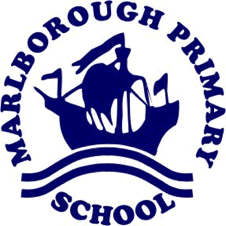 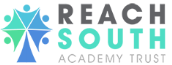 Marlborough Primary AcademyLocal Governing Body Meeting dates 2021-22Thursday 30th September 2021Wednesday  24th November 2021Wednesday  2nd February 2022Wednesday  23rd March 2022Wednesday  25th May 2022Wednesday  13st July 2022Meetings start time: 3:30pm